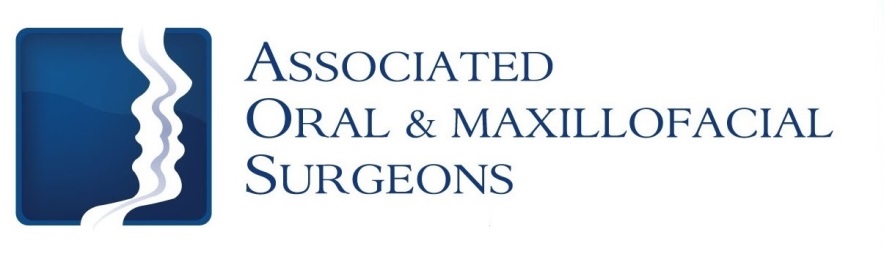 Robert J. Busch, D.M.D., M.D.	Larry D. Otte, D.M.D.		James W. Pledger, II, D.D.S.		Nathan D. Schroeder, D.M.D., M.S.Post-OperativeSinus Involvement InstructionsBite on moistened gauze pack that has been placed over the wound for at least one hourDo NOT blow your nose for 21 days.  Do NOT stifle sneezes or sneeze through your nose.  If the urge to sneeze arises, sneeze with your mouth openAvoid smoking for 21 days4. No swimming or heavy exercise for 3 weeks5. Stick to a soft food diet for your own comfort - chew on the opposite side6. Continue normal hygiene – be sensitive to the wound area7. Return to our office for all scheduled post – operative appointments       8. Take ALL prescriptions as ordered by your Doctor